1. Naprej bomo pogledali rešitve.Poglej in napiši. Primerjaj živali.        FAT                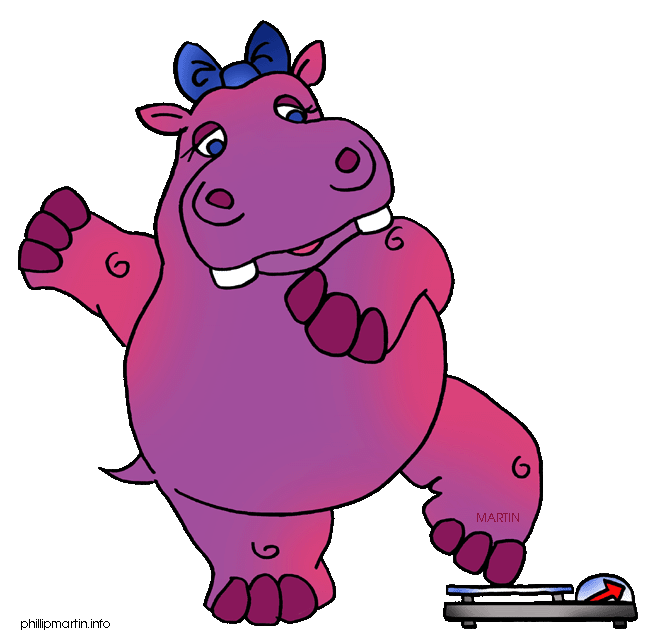 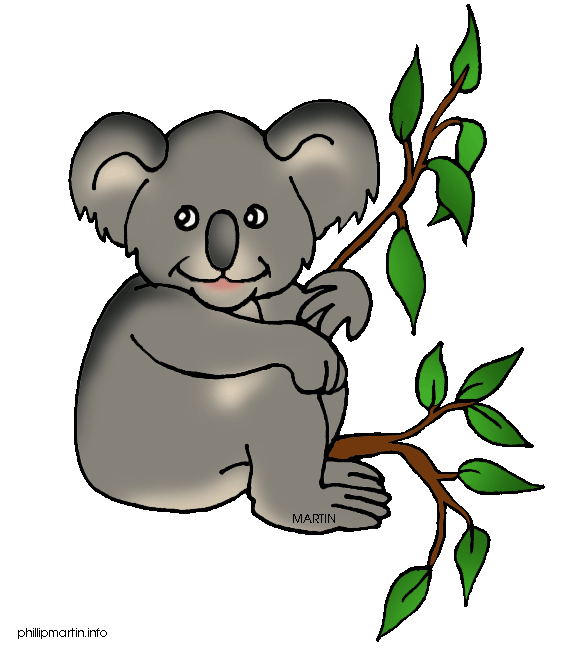 1. A hippo is FATTER than a koala. SLOW      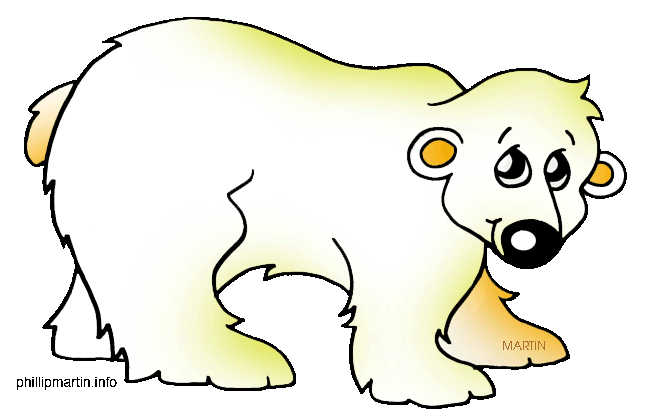 2. A KOALA is SLOWER than a polar bear.             FUNNY             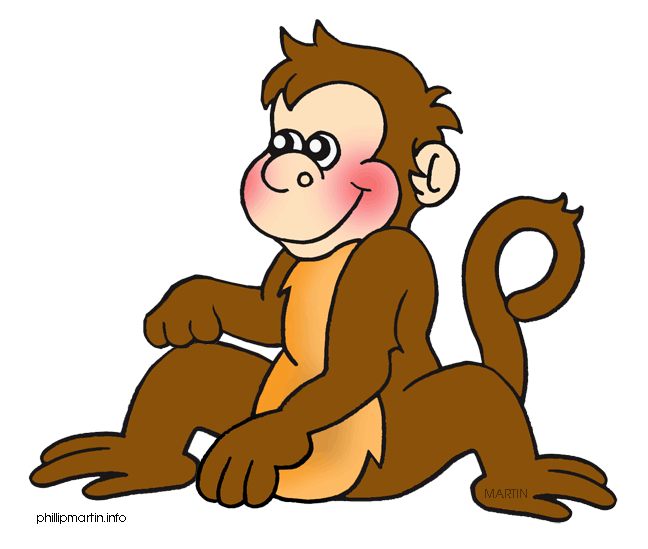 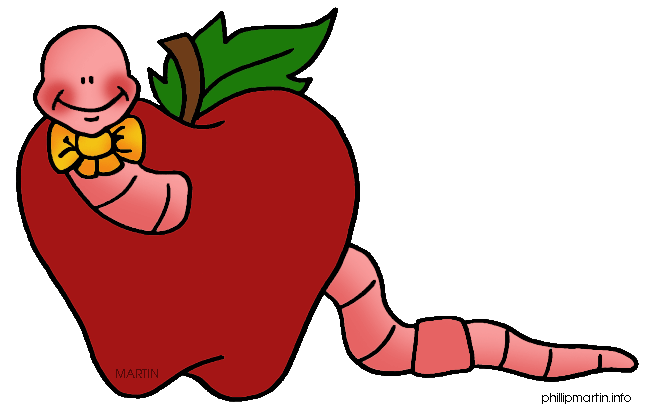 3. A MONKEY is FUNNIER than a worm.             SMALL          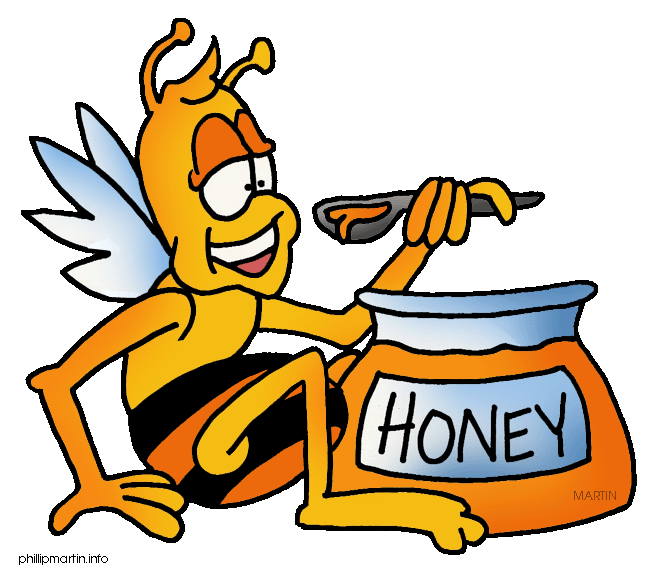 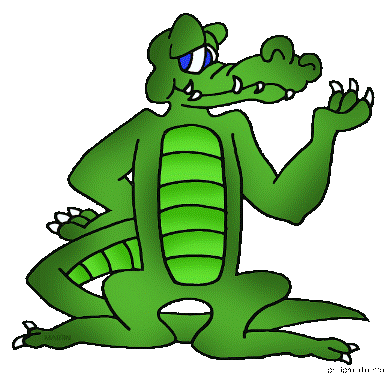 4. A   bee         is SMALLER than a crocodile.        STRONG         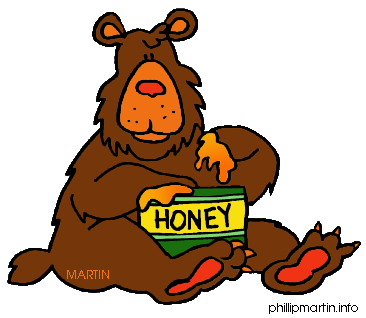 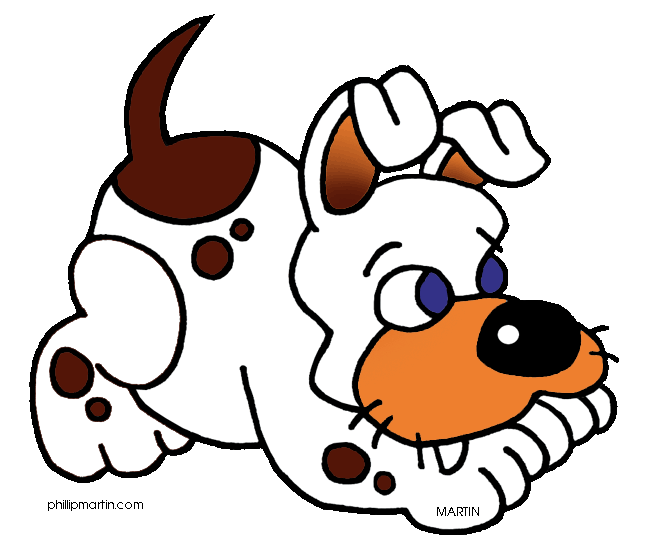 5. A bear            is STRONGER than a DOG.       TALL    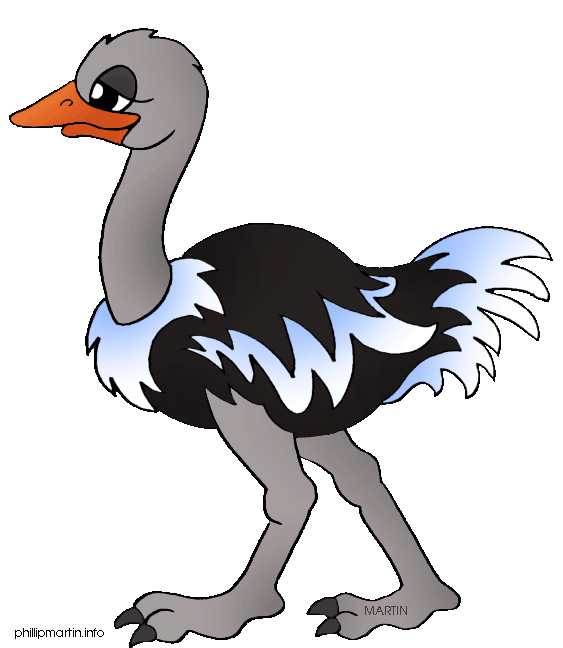 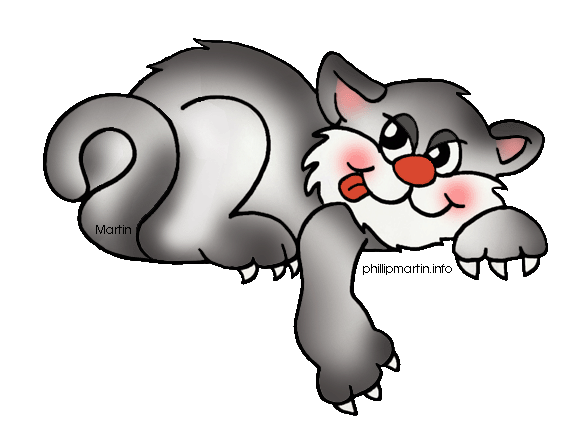 6. An ostrich is TALLER than a CAT.POGLEJ IN NAPIŠI(BIG) The tiger is bigger than the lion.______________        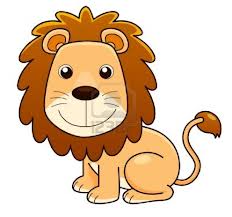 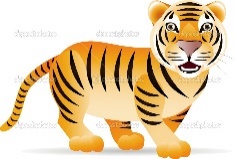 (TALL) A giraffe is taller than a zebra.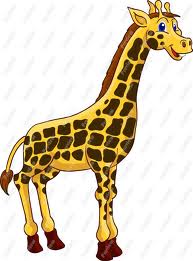 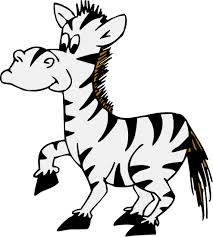  (FAT)An elephant fatter than a monkey.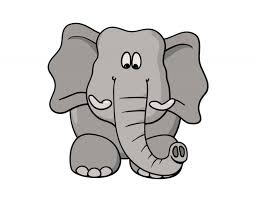 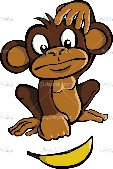 (THIN)A hippo is thinner than a giraffe.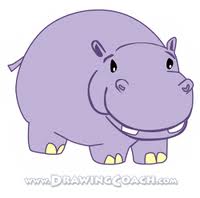 (SHORT)A lion is shorter than an elephant.(YOUNG)The baby monkey  is younger than a lion.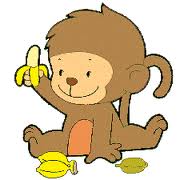 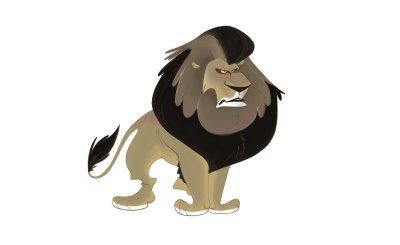 Ponovitev učne snovi (unit 4 and 5) 1. Utrdi uporabo THERE IS / THERE ARE in sledeče povedi prepiši v zvezek, tako da  jih dopolniš z THERE IS / THERE ARE.Ne pozabi: THERE IS + A / AN + EDNINA                     THERE ARE + MNOŽINA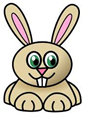 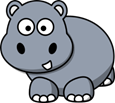 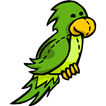 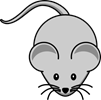 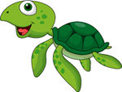 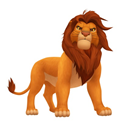 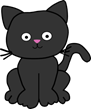 Dopolni there is ali there are.___________________ two parrots.___________________ a lion.___________________ three turtles.___________________ a hippo.___________________ a mouse.___________________ two rabbits.___________________ a cat.   2. HOW DO YOU GO TO SCHOOL? (KAKO GREŠ V ŠOLO). Napiši kako greš TI v šolo. Napiši v zvezek.Primer:I go to school by bus.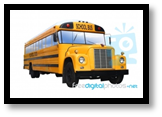 1. 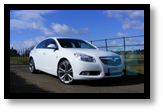 2. 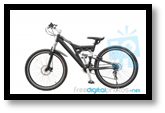 3. 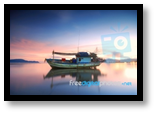 4. 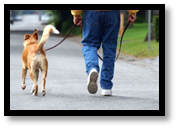 3. Utrdi uporabo predlogov in sledeče povedi prepiši v zvezek, tako da  jih dopolniš z BETWEEN, NEXT TO, OPPOSITE.Where is the………?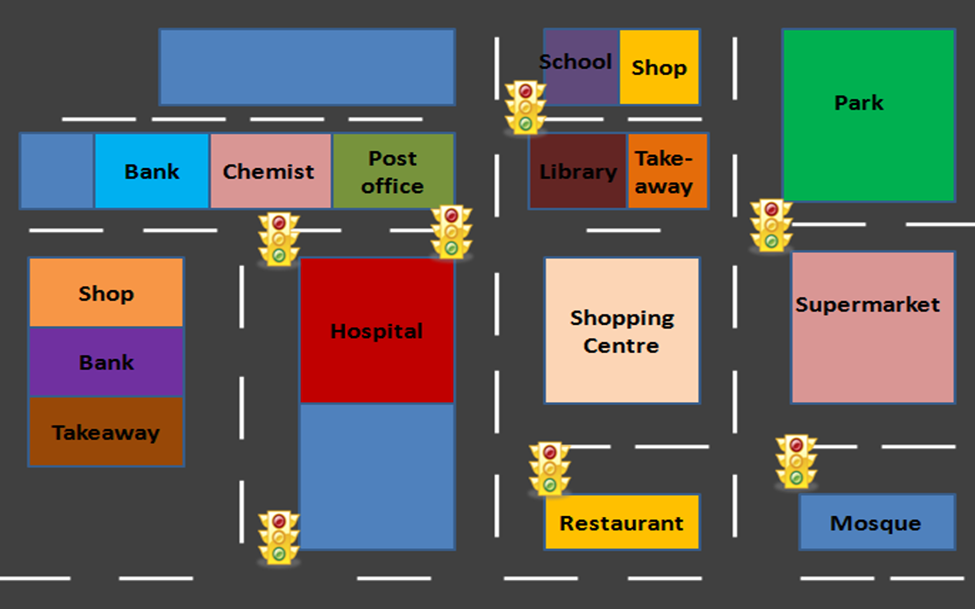 The shop is _____________________ the school.The takeaway is _____________________ the library.The chemist is _____________________ the bank and the post office.The hospital is _____________________ the shopping centre.The bank is _____________________ the shop and the takeaway.The restaurant is _____________________ the shopping centre.Prepiši v zvezek in dopolni povedi s pridevniki.Sad – Big – Fat – Small – Happy - Thin The fish is _____________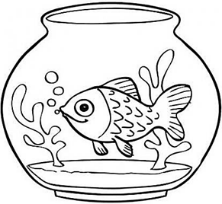  The whale is ___________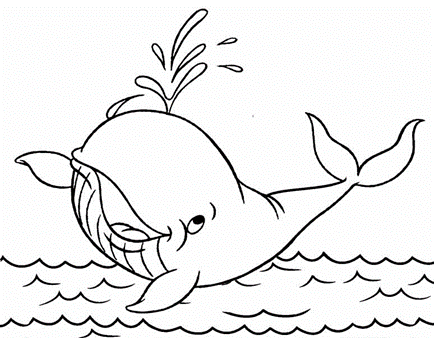  The snake is ___________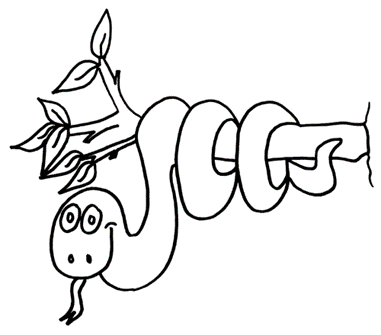  The pig is _____________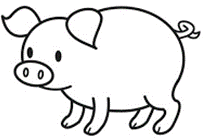  The dog is _____________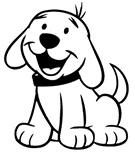  The frog is ____________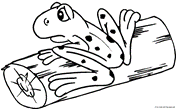 OŠ Spodnja Šiška DELO NA DOMUDatum: sreda, 25.3.2020Razred:  5.A                 Učna snov: Revision unit 4 and 5Učitelj: Majda Koudila